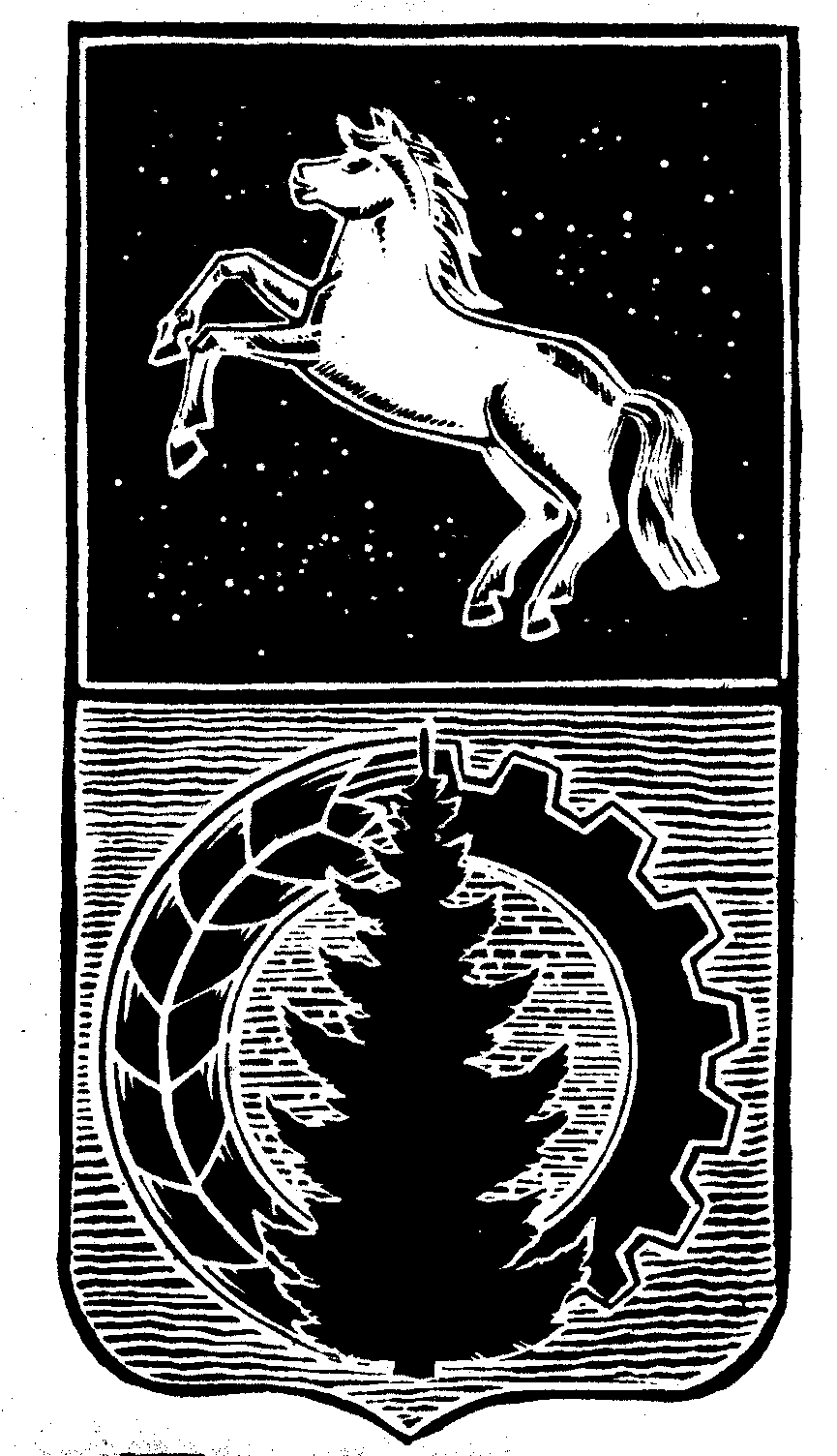 КОНТРОЛЬНО-СЧЁТНЫЙ  ОРГАНДУМЫ  АСИНОВСКОГО  РАЙОНА636840, Томская область, г. Асино, ул. имени Ленина, 40,Телефон: (38 241) 2 19 33E-mail: reviz.grup@mail.ruЗАКЛЮЧЕНИЕна проект постановления Администрации Новокусковского сельского поселения  «О внесении изменений в постановление Администрации Новокусковского сельского поселения от 09.09.2011 № 162 «Об утверждении муниципальной программы «Стимулирование развитие жилищного строительства на территории Новокусковского сельского поселения на 2011-2020 годы»г. Асино									       30.03.2018 годаКонтрольно-счетным органом Думы Асиновского района в соответствии со ст. 10 решения Думы Асиновского района от 16.12.2011г № 104 «Об утверждении Положения «О Контрольно-счетном органе Думы Асиновского района» рассмотрен представленный проект постановления Администрации Новокусковского сельского поселения  «О внесении изменений в постановление Администрации Новокусковского сельского поселения от 09.09.2011 № 162 «Об утверждении муниципальной программы «Стимулирование развитие жилищного строительства на территории Новокусковского сельского поселения на 2011-2020 годы».Экспертиза проекта постановления Администрации Новокусковского сельского поселения  «О внесении изменений в постановление Администрации Новокусковского сельского поселения от 09.09.2011 № 162 «Об утверждении муниципальной программы «Стимулирование развитие жилищного строительства на территории Новокусковского сельского поселения на 2011-2020 годы» проведена 30 марта 2018 года в соответствии со статьёй 157 Бюджетного Кодекса, статьей 9 Федерального закона от 07.02.2011 № 6-ФЗ «Об общих принципах организации и деятельности контрольно – счетных органов субъектов РФ и муниципальных образований», пунктом 7 части 1 статьи 4 Положения о Контрольно-счетном органе муниципального образования «Асиновский район», утвержденного решением Думы Асиновского района от 16.12.2011 № 104, в целях определения соответствия муниципального правового акта бюджетному законодательству и на основании пункта 12.1 плана контрольных и экспертно-аналитических мероприятий Контрольно-счетного органа Думы Асиновского района на 2018 год, утвержденного распоряжением председателя Контрольно-счетного органа Думы Асиновского района от 29.12.2017 № 51, распоряжения председателя Контрольно-счетного органа  на проведение контрольного мероприятия от 30.03.2018 № 30.Должностные лица, осуществлявшие экспертизу:Аудитор Контрольно-счётного органа Думы Асиновского района Белых Т. В.Согласно представленного проекта Постановления, предлагается внести изменения в постановление Администрации Новокусковского сельского поселения от 09.09.2011 № 162 «Об утверждении муниципальной программы «Стимулирование развитие жилищного строительства на территории Новокусковского сельского поселения на 2011-2020 годы»  (далее – Муниципальная программа).По итогам рассмотрения вышеназванного проекта постановления выявлено, что данная муниципальная программа нуждается в доработке и приведении ее к действующему законодательству.По итогам рассмотрения проекта постановления Администрации Новокусковского сельского поселения  «О внесении изменений в постановление Администрации Новокусковского сельского поселения от 09.09.2011 № 162 «Об утверждении муниципальной программы «Стимулирование развитие жилищного строительства на территории Новокусковского сельского поселения на 2011-2020 годы» Контрольно-счетный орган Думы Асиновского района сообщает, что данный проект Постановления нуждается в доработке и не может быть принят в предложенной редакции.Аудитор		_______________		                              _Т.В. Белых___		                                (подпись)				                                      (инициалы и фамилия)